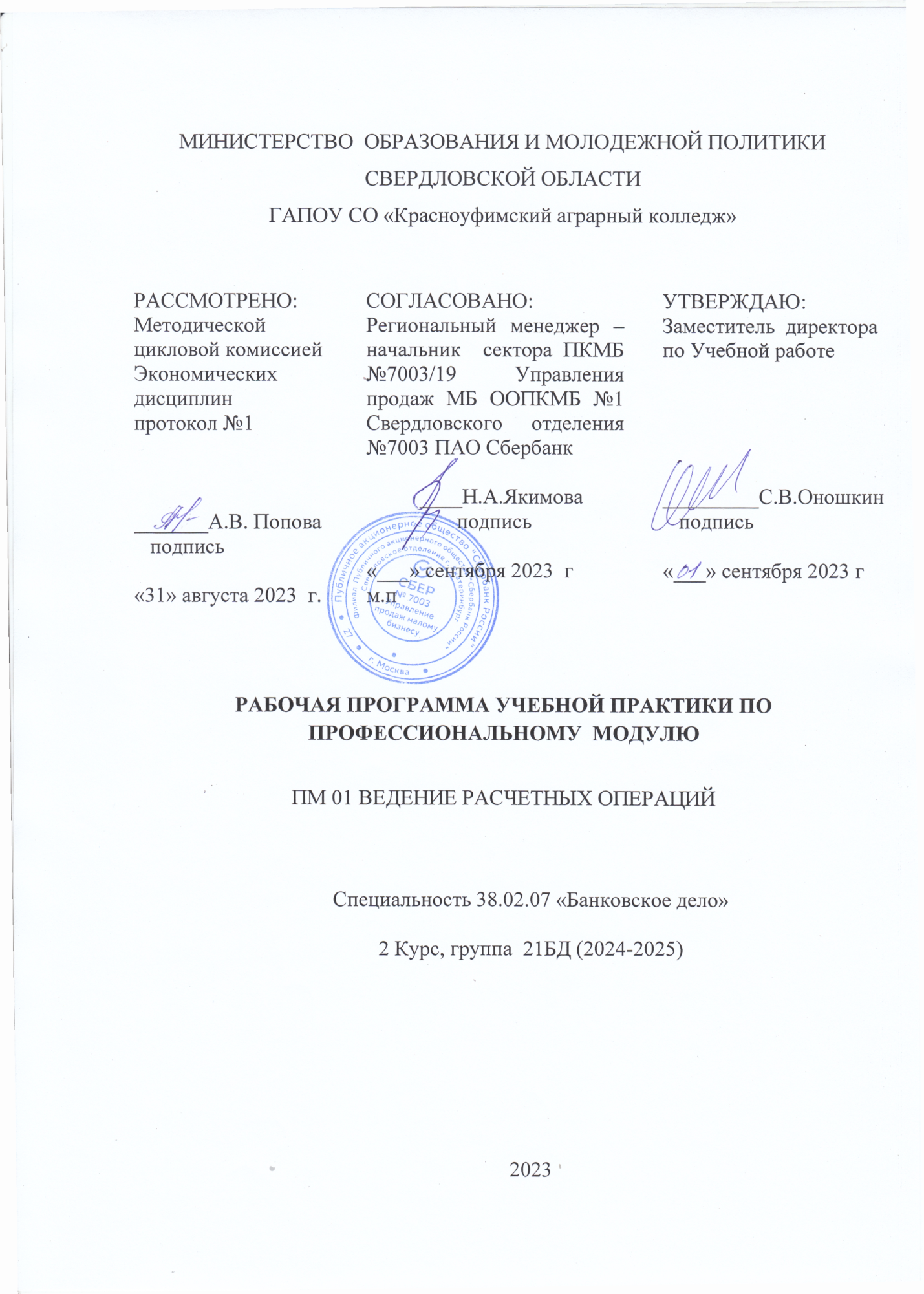 МИНИСТЕРСТВО  ОБРАЗОВАНИЯ И МОЛОДЕЖНОЙ ПОЛИТИКИСВЕРДЛОВСКОЙ ОБЛАСТИГАПОУ СО «Красноуфимский аграрный колледж»РАБОЧАЯ ПРОГРАММА УЧЕБНОЙ ПРАКТИКИ ПО ПРОФЕССИОНАЛЬНОМУ  МОДУЛЮПМ 01 ВЕДЕНИЕ РАСЧЕТНЫХ ОПЕРАЦИЙСпециальность 38.02.07 «Банковское дело»2 Курс, группа  21БД (2024-2025)2023Рабочая программа учебной практики по  профессиональному модулю 01 составлена в соответствии с примерной основной образовательной  программой (далее ПООП) по специальности среднего профессионального образования, разработана на основе федерального государственного образовательного стандарта среднего профессионального образования по специальности 38.02.07  Банковское дело, утвержденного Приказом Минобрнауки России  № 67, от 05 февраля 2018 г. (далее ФГОС СПО), укрупненной группы специальностей 38.00.00 «Экономика и управление».ПООП СПО определяет рекомендованный объем и содержание среднего профессионального образования по специальности 38.02.07 Банковское дело планируемые результаты освоения образовательной программы, примерные условия образовательной деятельности.ПООП СПО разработана для реализации образовательной программы на базе среднего общего образования, с учетом требований профессиональных стандартов:  «Специалист по платежным услугам», утвержденного Приказом Минтруда России от 14.11.2016 N 645н;«Специалист по операциям на межбанковском рынке», утвержденного Приказом  Минтруда России от 14.11.2016 N 643н.Разработчик:  Шарова Ольга Владимировна – преподаватель вккГАПОУ СО «Красноуфимский аграрный колледж».СОДЕРЖАНИЕ1. ПАСПОРТ РАБОЧЕЙ ПРОГРАММЫ УЧЕБНОЙ ПРАКТИКИОбласть применения рабочей программы УПРабочая  программа учебной практики по профессиональному модулю 01 «Ведение расчетных операций»    является частью  основной профессиональной образовательной программы в соответствии с ФГОС по специальности  38.02.07  «Банковское дело».1.2. Место  Учебной практики по профессиональному  модулю 01  «Ведение расчетных операций»  в структуре основной профессиональной образовательной программы.УП 01 по ПМ  01 «Ведение расчетных операций» принадлежит учебному циклу «Профессиональный».1.3. Результаты освоения программы учебной практики по профессиональному модулю.Результатом освоения программы учебной практики по  ПМ 01 является овладение обучающимися элементами вида  профессиональной деятельности «Ведение расчетных операций», в том числе профессиональными (ПК) и общими (ОК) компетенциями:Таблица 1 Общие компетенцииТаблица 2 Профессиональные компетенцииЛичностные результатыСТРУКТУРА   И СОДЕРЖАНИЕ РАБОЧЕЙ ПРОГРАММЫ  УП.2.1. Тематический план учебной практики по  профессиональному  модулюПМ 01 Ведение расчетных операций 2.2. Содержание учебной практики по  профессиональному  модулю   ПМ.01 Ведение расчетных операций3. УСЛОВИЯ РЕАЛИЗАЦИИ ПРОГРАММЫ УП3.1. Обеспечение специальных условий для обучающихся инвалидов и обучающихся с ограниченными возможностями здоровья (ОВЗ):а) для слепых:присутствие ассистента, оказывающего обучающемуся необходимую помощь; выпуск альтернативных форматов методических материалов (крупный шрифт или аудиофайлы); б) для слабовидящих:обеспечивается индивидуальное равномерное освещение не менее 300 люкс;при необходимости предоставляется увеличивающее устройство;учебно-методические материалы оформляются увеличенным шрифтом;в) для глухих и слабослышащих, с тяжелыми нарушениями речи:обеспечивается надлежащими звуковыми средствами воспроизведение информации; по их желанию промежуточная аттестация может проводиться в письменной форме;г) с нарушениями  опорно – двигательного аппарата:организуется безбарьерная архитектурная среда образовательного учреждения, рабочего места.3.2  Требования к минимальному материально-техническому обеспечениюРеализация программы учебной практики по профессиональному модулю предполагает наличие учебного кабинета «Банковское дело». Кабинет  «Учебный банк» оснащается  оборудованием: рабочее место преподавателя;посадочные места по количеству обучающихся;учебная доска;наглядные пособия; бланковая документация; нормативно-законодательные документы; учебно-методическая документация; техническими средствами обучения; компьютер; мультимедийное оборудование; калькуляторы.Учебная практика направлена на закрепление профессиональных и общих компетенций в рамках  изучения профессионального модуля ПМ.01. Ведение расчетных  операций.  Учебная практика    направлена   на формирование необходимых для будущей профессиональной  деятельности умений, навыков и личностных качеств, подготовки студентов  к будущей деятельности в кредитных организациях.3.3  Информационное обеспечение обученияНормативно-правовые источники: 1. Гражданский кодекс Российской Федерации (часть вторая) от 26.01.1996 № 14-ФЗ  (с изм. и доп., вступ. в силу  с 11.08.2020)2. Федеральный закон от 02.12.1990 № 395-1 «О банках и банковской деятельности» (с изм., вступ. в силу ред. от 30.12.2021)  3. Федеральный закон от 07.08.2001 № 115-ФЗ (ред. от 26.03.2022) «О противодействии легализации (отмыванию) доходов, полученных преступным путем, и финансированию терроризма»4. Федеральный закон от 10.07.2002 № 86-ФЗ (ред. от 30.12.2021) «О Центральном банке Российской Федерации (Банке России)» 5. Федеральный закон от 10.12.2003 № 173-ФЗ (ред. от 02.07.2021) «О валютном регулировании и валютном контроле» 6. Федеральный закон от 27.06.2011 № 161-ФЗ  «О национальной платёжной системе» (с изм. и доп., вступ. в силу с  02.07.2021) 7. Положение об эмиссии платёжных карт и об операциях, совершаемых с их использованием от 24.12.2004 № 266-П (ред. от 28.09.2020)8. Положение о порядке ведения кассовых операций и правилах хранения, перевозки и инкассации банкнот и монеты Банка России в кредитных организациях на территории Российской Федерации от 29.01.2018 № 630-П (ред. от 19.08.2021)9. Положение о правилах осуществления перевода денежных средств от 29 июня 2021 г. N 762-П (ред. от 25.08.2021)10. Положение о платёжной системе Банка России от 24 сентября 2020 г. N 732-П (ред. от 23.12.2021)11. Положение  о Плане счетов бухгалтерского учета для кредитных организаций и порядке его применению от 27.02.2017  № 579-П (Редакция от 19.08.2021 — Действует с 01.01.2022)12. Указание Банка России от 09.06.2012 № 2831-У (ред. от 30.03.2018) «Об отчётности по обеспечению защиты информации при осуществлении переводов денежных средств операторов платёжных систем, операторов услуг платёжной инфраструктуры, операторов по переводу денежных средств» 13. Инструкция Банка России от 16.08.2017 N 181-И (ред. от 05.07.2018) "О порядке представления резидентами и нерезидентами уполномоченным банкам подтверждающих документов и информации при осуществлении валютных операций, о единых формах учета и отчетности по валютным операциям, порядке и сроках их представления"14. Инструкция Банка России от 30.05.2014 № 153-И «Об открытии и закрытии банковских счетов, счетов по вкладам (депозитам), депозитных счетов» (ред. 30.06.2021)15. Инструкция  от 16 сентября 2010 г. N 136-И   «О порядке осуществления уполномоченными банками (филиалами) отдельных видов  банковских операций с наличной иностранной валютой  и операций с чеками (в том числе с дорожными чеками), номинальная стоимость которых указана в иностранной валюте, с участием физических лиц»(ред. от 28.10.2020).16.Положения Банка России и Министерства финансов Российской Федерации от 23 января 2018 года N 629-П/12н "О ведении счетов территориальных органов Федерального казначейства и финансовых органов субъектов Российской Федерации (муниципальных образований), органов управления государственными внебюджетными фондами Российской Федерации)", зарегистрированного Министерством юстиции Российской Федерации 11 апреля 2018 года N 50710.(ред. от 25.11.2019)Основные источники: 2.О.И. Лаврушин  «Основы банковского  дела»: учебник для СПО.-М.:  Кнорус,  2018.Дополнительные источники:Учет и операционная деятельность в кредитных организациях/Учебное пособие.Под редакцией А.И. Мерцаловой, А.Л. Лазаренко М: ИД Форум- ИНФРА-М. 2018.Интернет-ресурсы:  1.Электронный ресурс Банка России.- Режим доступа:  www.cbr.ru2.Электронный ресурс Министерства финансов РФ.- Режим доступа: www.minfin.ru3.Межбанковская расчетная система: www.ibclearing.ru4.Справочно-правовая система «КонсультантПлюс» : www.consultant.ru 5.Справочно-правовая система  «Гарант»: www.garant.park.ru  6. Электронный ресурс  профессиональной банковской школы  Профбанкинг: www.profbanking.ru7. Информационный банковский портал [Электронный ресурс]. – Режим доступа: http://www.banki.ru.8. Материалы сайта Ассоциации российских банков: Координационный комитет по стандартам качества банковской деятельности. Стандарты качества банковской деятельности (СКБД) Ассоциации российских банков [Электронный ресурс]. – Режим доступа: http://www.arb.ru.9. Материалы Информационного агентства – портала Bankir.ru [Электронный ресурс]. – Режим доступа: http://www.bankir.ru.10. Электронные ресурсы кредитных организаций Российской Федерации в сети Интернет.4.КОНТРОЛЬ И ОЦЕНКА РЕЗУЛЬТАТОВ УЧЕБНОЙ ПРАКТИКИРАССМОТРЕНО: Методической цикловой комиссией Экономических  дисциплинпротокол №1_______А.В. Попова   подпись«31» августа 2023  г.СОГЛАСОВАНО:Региональный менеджер –начальник  сектора ПКМБ №7003/19 Управления продаж МБ ООПКМБ №1  Свердловского отделения  №7003 ПАО Сбербанк           ____Н.А.Якимова                 подпись«___» сентября 2023  гм.пУТВЕРЖДАЮ:Заместитель  директора по Учебной работе_________С.В.Оношкин   подпись  «___» сентября 2023 г1ПАСПОРТ  РАБОЧЕЙ ПРОГРАММЫ  УЧЕБНОЙ  ПРАКТИКИ              42СТРУКТУРА  И СОДЕРЖАНИЕ  УЧЕБНОЙ  ПРАКТИКИ153УСЛОВИЯ  РЕЛИЗАЦИИ  ПРОГРАММЫ УЧЕБНОЙ   ПРАКТИКИ       194КОНТРОЛЬ И ОЦЕНКА  РЕЗУЛЬТАТОВ    УЧЕБНОЙ  ПРАКТИКИ      21КодкомпетенцииФормулировка компетенцииЗнания,      умения ОК 01Выбирать способы решения задач профессиональной деятельности, применительно к различным контекстамУмения: распознавать задачу и/или проблему в профессиональном и/или социальном контексте; анализировать задачу и/или проблему и выделять её составные части; определять этапы решения задачи; выявлять и эффективно искать информацию, необходимую для решения задачи и/или проблемы;составить план действия; определить необходимые ресурсы;владеть актуальными методами работы в профессиональной и смежных сферах; реализовать составленный план; оценивать результат и последствия своих действий (самостоятельно или с помощью наставника)ОК 01Выбирать способы решения задач профессиональной деятельности, применительно к различным контекстамЗнания: актуальный профессиональный и социальный контекст, в котором приходится работать и жить; основные источники информации и ресурсы для решения задач и проблем в профессиональном и/или социальном контексте;алгоритмы выполнения работ в профессиональной и смежных областях; методы работы в профессиональной и смежных сферах; структуру плана для решения задач; порядок оценки результатов решения задач профессиональной деятельностиОК 02Осуществлять поиск, анализ и интерпретацию информации, необходимой для выполнения задач профессиональной деятельностиУмения: определять задачи для поиска информации; определять необходимые источники информации; планировать процесс поиска; структурировать получаемую информацию; выделять наиболее значимое в перечне информации; оценивать практическую значимость результатов поиска; оформлять результаты поискаОК 02Осуществлять поиск, анализ и интерпретацию информации, необходимой для выполнения задач профессиональной деятельностиЗнания: номенклатура информационных источников применяемых в профессиональной деятельности; приемы структурирования информации; формат оформления результатов поиска информацииОК 03Планировать и реализовывать собственное профессиональное и личностное развитие.Умения: определять актуальность нормативно-правовой документации в профессиональной деятельности; применять современную научную профессиональную терминологию; определять и выстраивать траектории профессионального развития и самообразованияОК 03Планировать и реализовывать собственное профессиональное и личностное развитие.Знания: содержание актуальной нормативно-правовой документации; современная научная и профессиональная терминология; возможные траектории профессионального развития и самообразованияОК 04Работать в коллективе и команде, эффективно взаимодействовать с коллегами, руководством, клиентами.Умения: организовывать работу коллектива и команды; взаимодействовать с коллегами, руководством, клиентами в ходе профессиональной деятельностиОК 04Работать в коллективе и команде, эффективно взаимодействовать с коллегами, руководством, клиентами.Знания: психологические основы деятельности  коллектива, психологические особенности личности; основы проектной деятельностиОК 05Осуществлять устную и письменную коммуникацию на государственном языке с учетом особенностей социального и культурного контекста.Умения: грамотно излагать свои мысли и оформлять документы по профессиональной тематике на государственном языке, проявлять толерантность в рабочем коллективеОК 05Осуществлять устную и письменную коммуникацию на государственном языке с учетом особенностей социального и культурного контекста.Знания: особенности социального и культурного контекста; правила оформления документов и построения устных сообщений.ОК 06Проявлять гражданско-патриотическую позицию, демонстрировать осознанное поведение на основе традиционных общечеловеческих ценностей.Умения: описывать значимость своей специальности 38.02.07 Банковское делоОК 06Проявлять гражданско-патриотическую позицию, демонстрировать осознанное поведение на основе традиционных общечеловеческих ценностей.Знания: сущность гражданско-патриотической позиции, общечеловеческих ценностей; значимость профессиональной деятельности по специальности 38.02.07 Банковское дело.ОК 07Содействовать сохранению окружающей среды, ресурсосбережению, эффективно действовать в чрезвычайных ситуациях.Умения: соблюдать нормы экологической безопасности; определять направления ресурсосбережения в рамках профессиональной деятельности по специальности 38.02.07 Банковское дело.ОК 07Содействовать сохранению окружающей среды, ресурсосбережению, эффективно действовать в чрезвычайных ситуациях.Знания: правила экологической безопасности при ведении профессиональной деятельности; основные ресурсы, задействованные в профессиональной деятельности; пути обеспечения ресурсосбереженияОК 08Использовать средства физической культуры для сохранения и укрепления здоровья в процессе профессиональной деятельности и поддержания необходимого уровня физической подготовленности.Умения: использовать физкультурно-оздоровительную деятельность для укрепления здоровья, достижения жизненных и профессиональных целей; применять рациональные приемы двигательных функций в профессиональной деятельности; пользоваться средствами профилактики перенапряжения характерными для данной специальности 38.02.07 Банковское дело.ОК 08Использовать средства физической культуры для сохранения и укрепления здоровья в процессе профессиональной деятельности и поддержания необходимого уровня физической подготовленности.Знания: роль физической культуры в общекультурном, профессиональном и социальном развитии человека; основы здорового образа жизни; условия профессиональной деятельности и зоны риска физического здоровья для специальности 38.02.07 Банковское дело; средства профилактики перенапряжения.ОК 09Использовать информационные технологии в профессиональной деятельностиУмения: применять средства информационных технологий для решения профессиональных задач; использовать современное программное обеспечениеОК 09Использовать информационные технологии в профессиональной деятельностиЗнания: современные средства и устройства информатизации; порядок их применения и программное обеспечение в профессиональной деятельностиОК 10Пользоваться профессиональной документацией на государственном и иностранных языках.Умения: понимать общий смысл четко произнесенных высказываний на известные темы (профессиональные и бытовые), понимать тексты на базовые профессиональные темы; участвовать в диалогах на знакомые общие и профессиональные темы; строить простые высказывания о себе и о своей профессиональной деятельности; кратко обосновывать и объяснить свои действия (текущие и планируемые); писать простые связные сообщения на знакомые или интересующие профессиональные темыОК 10Пользоваться профессиональной документацией на государственном и иностранных языках.Знания: правила построения простых и сложных предложений на профессиональные темы; основные общеупотребительные глаголы (бытовая и профессиональная лексика); лексический минимум, относящийся к описанию предметов, средств и процессов профессиональной деятельности; особенности произношения; правила чтения текстов профессиональной направленности.ОК 11Использовать знания по финансовой грамотности, планировать предпринимательскую деятельность в профессиональной сфере.Умения: выявлять достоинства и недостатки коммерческой идеи; презентовать идеи открытия собственного дела в профессиональной деятельности; оформлять бизнес-план; рассчитывать размеры выплат по процентным ставкам кредитования; определять инвестиционную привлекательность коммерческих идей в рамках профессиональной деятельности; презентовать бизнес-идею; определять источники финансированияОК 11Использовать знания по финансовой грамотности, планировать предпринимательскую деятельность в профессиональной сфере.Знание: основы предпринимательской деятельности; основы финансовой грамотности; правила разработки бизнес-планов; порядок выстраивания презентации; кредитные банковские продукты Основные виды деятельностиКод и наименованиекомпетенцииПоказатели освоения компетенцииВедение расчетных операцийПК 1.1. Осуществлять расчетно-кассовое обслуживание клиентовПрактический опыт:осуществления расчетно-кассового обслуживание клиентов:-Проведение идентификации клиента и его представителей, выгодоприобретателей, бенефициарных владельцев-Проверка полноты и достоверности предоставленных данных и корректность оформления бланков-Проверка наличия в отношении клиента, его представителей, выгодоприобретателей, бенефициарных владельцев сведений об их причастности к экстремистской деятельности или терроризму-Подготовка к подписанию договора банковского счета-Формирование юридического досье клиента для открытия счета-Регистрация клиента в автоматизированной системе для открытия счета-Уведомление налоговых органов и органов контроля уплаты страховых взносов об открытии банковского счета-Уведомление клиента об открытии банковского счета и его реквизитах-Подготовка и предоставление клиентам выписок по их счетам-Подготовка к закрытию банковского счетаВедение расчетных операцийПК 1.1. Осуществлять расчетно-кассовое обслуживание клиентовУмения:- оформлять договоры банковского счета с клиентами;- проверять правильность и полноту оформления расчетных документов;- открывать и закрывать лицевые счета в валюте Российской Федерации и иностранной валюте;- выявлять возможность оплаты расчетных документов исходя из состояния расчетного счета клиента, вести картотеку неоплаченных расчетных документов;- оформлять выписки из лицевых счетов клиентов;- рассчитывать и взыскивать суммы вознаграждения за расчетное обслуживание;- рассчитывать прогноз кассовых оборотов;- составлять календарь выдачи наличных денег;- рассчитывать минимальный остаток денежной наличности в кассе;- составлять отчет о наличном денежном обороте;- устанавливать лимит остатков денежной наличности в кассах клиентов;- отражать в учете операции по расчетным счетам клиентов;- исполнять и оформлять операции по возврату сумм, неправильно зачисленных на счета клиентов;- использовать специализированное программное обеспечение для расчетного обслуживания клиентов.-Устанавливать и развивать деловые отношения с клиентами по вопросу платежных услуг-Презентовать платежные услуги клиентам и их представителям-Организовывать и проводить деловые встречи и переговоры с клиентами и их представителями-Использовать специализированное программное обеспечение и программно-аппаратный комплекс для уведомления контролирующих органов и клиентовВедение расчетных операцийПК 1.1. Осуществлять расчетно-кассовое обслуживание клиентовЗнания:-  содержание и порядок формирования юридических дел клиентов;- порядок открытия и закрытия лицевых счетов клиентов в валюте Российской Федерации и иностранной валюте;- правила совершения операций по расчетным счетам, очередность списания денежных средств;- порядок оформления, представления, отзыва и возврата расчетных документов;- порядок планирования операций с наличностью;- порядок лимитирования остатков денежной наличности в кассах клиентов;- типичные нарушения при совершении расчетных операций по счетам клиентов-Основы психологии общения и ведения консультационной работы с клиентами-Технологии ведения переговоров-Основы делового этикета-Порядок, процедуры и условия заключения и оформления договоров на предоставление разных видов платежных услуг-Нормативные правовые акты, регулирующие осуществление платежных услугВедение расчетных операцийПК 1.2. Осуществлять безналичные платежи с использованием различных форм расчетов в национальной и иностранной валютахПрактический опыт: -Проверка правильности оформления расчетных (платежных) документов-Проверка достаточности средств на счете клиента-Осуществление операций по зачислению или списанию денежных средств со счета клиента в автоматизированной системе-Формирование ежедневных отчетов по платежным сервисам-Подготовка материалов для формирования и ведения базы данных расчетных (платежных) документов-Подготовка отчетной документации в программно-аппаратном комплексе-Обеспечение безопасности хранения вверенных расчетных (платежных) документовВедение расчетных операцийПК 1.2. Осуществлять безналичные платежи с использованием различных форм расчетов в национальной и иностранной валютахУмения:- выполнять и оформлять расчеты платежными поручениями, аккредитивами в банке плательщика и в банке поставщика, платежными требованиями в банке поставщика и в банке плательщика, инкассовыми поручениями, чеками;- использовать специализированное программное обеспечение и программно-аппаратный комплекс для работы с расчетной (платежной) документацией и соответствующей информацией-Оформлять расчетные (платежные) документы-Работать в автоматизированных системах информационного обеспечения профессиональной деятельности-Анализировать и оценивать качество и достоверность представленной информации в расчетных (платежных) документах-Вести картотеки клиентов и формировать реестр платежей клиентов-Соблюдать график банковского платежного документооборота и график обслуживания клиентов по операциям-Анализировать изменения законодательства Российской Федерации в сфере платежных услуг-Формировать отчетные документы по платежным услугам-Систематизировать информацию и расчетные (платежные) документы в программно-аппаратном комплексе для формирования отчетности-Подготавливать отчетную документацию-Использовать специализированное программное обеспечение и программно-аппаратный комплекс для работы с расчетной (платежной) документацией и соответствующей информациейВедение расчетных операцийПК 1.2. Осуществлять безналичные платежи с использованием различных форм расчетов в национальной и иностранной валютахЗнания:- нормативные правовые документы, регулирующие организацию безналичных расчетов и платежных услуг;- локальные нормативные акты и методические документы в области платежных услуг;- формы расчетов и технологии совершения расчетных операций;- содержание и порядок заполнения расчетных документов.- Бухгалтерский учет в банках- Локальные акты и методические документы в области платежных услуг- Специализированное программное обеспечение для осуществления расчетных операций-Правила и порядок подписания и оформления отчетности по платежным услугам-Локальные нормативные акты и методические документы в области платежных услуг-Типичные ошибки, допускаемые при формировании отчетности по платежным услугам-Нормативные правовые акты, регулирующие осуществление платежных услуг-Специализированное программное обеспечение для расчетного обслуживания клиентов-Особенности делопроизводства при осуществлении платежных услуг-Методы сбора, обработки и анализа информации по платежным услугам с применением современных средств связи, аппаратно-технических средств и компьютерных технологийВедение расчетных операцийПК 1.3. Осуществлять расчетное обслуживание счетов бюджетов различных уровнейПрактический опыт: Ведение расчетных операцийПК 1.3. Осуществлять расчетное обслуживание счетов бюджетов различных уровнейУмения:-оформлять открытие счетов по учету доходов и средств бюджетов всех уровней;оформлять и отражать в учете операции по зачислению средств на счета бюджетов различных уровней;- оформлять и отражать в учете возврат налогоплательщикам сумм ошибочно перечисленных налогов и других платежей.Ведение расчетных операцийПК 1.3. Осуществлять расчетное обслуживание счетов бюджетов различных уровнейЗнания:- порядок нумерации лицевых счетов, на которых учитываются средства бюджетов;порядок и особенности проведения операций по счетам бюджетов различных уровней;Ведение расчетных операцийПК 1.4. Осуществлять межбанковские расчетыПрактический опыт: -Подготовка материалов для проведения переговоров о сотрудничестве на межбанковском рынке с участниками финансового рынка-Подготовка необходимой аналитической информации для организации сотрудничества на межбанковском рынке для участников финансового рынка-Оформление, подготовка к подписанию договоров/соглашений с участниками финансового рынка-Формирование и ведение досье участников финансового рынка-Подготовка информационных справок, необходимых для взаимодействия на межбанковском рынке, по участникам финансового рынка-Ввод информации по участникам финансового рынка в программное обеспечение банка-Изменение в программном обеспечении банка информации по участникам финансового рынкаВедение расчетных операцийПК 1.4. Осуществлять межбанковские расчетыУмения:- исполнять и оформлять операции по корреспондентскому счету, открытому в подразделении Банка России;- проводить расчеты между кредитными организациями через счета ЛОРО и 
НОСТРО;- контролировать и выверять расчеты по корреспондентским счетам;- осуществлять и оформлять расчеты банка со своими филиалами;- вести учет расчетных документов, не оплаченных в срок из-за отсутствия средств на корреспондентском счете;- отражать в учете межбанковские расчеты;- использовать специализированное программное обеспечение для совершения межбанковских расчетов.-Применять универсальное и специализированное программное обеспечение, необходимое для сбора и анализа информации для сотрудничества на межбанковском рынке-Пользоваться справочными информационными базами данных, необходимыми для сотрудничества на межбанковском рынке-Работать на персональном компьютере-Работать с офисной оргтехникой-Работать в автоматизированных системах информационного обеспечения профессиональной деятельности-Анализировать изменения нормативных правовых актов Российской Федерации в профессиональной области-Устанавливать и развивать деловые отношения для сотрудничества на межбанковском рынке-Подготавливать документацию, необходимую для сотрудничества на межбанковском рынке, на основе соответствующих локальных нормативных правовых актов и методических документов-Пользоваться современными техническими средствами поиска и анализа финансовой информации, необходимой для сотрудничества на межбанковском рынке-Пользоваться справочными информационными базами данных, необходимых для сотрудничества на межбанковском рынке-Работать в автоматизированных системах информационного обеспечения профессиональной деятельности-Пользоваться современными техническими средствами поиска и анализа финансовой информации по контрагентам на межбанковском рынкеВедение расчетных операцийПК 1.4. Осуществлять межбанковские расчетыЗнания:- системы межбанковских расчетов;порядок проведения и учет расчетов по корреспондентским счетам, открываемым в подразделениях Банка России;- порядок проведения и учет расчетов между кредитными организациями через корреспондентские счета (ЛОРО и НОСТРО);- порядок проведения и учет расчетных операций между филиалами внутри одной кредитной организации;- типичные нарушения при совершении межбанковских расчетов.-Технология ведения переговоров-Деловой этикет-Порядок, процедуры и условия заключения и оформления договоров на предоставление разных видов финансовых услуг, в том числе на межбанковском рынке-Особенности делопроизводства и документооборот на межбанковском рынке-Финансовый анализ банковской отчетности участников финансового рынка-Основы бухгалтерского учета в банках-Особенности делопроизводства и документооборота на межбанковском рынке-Современные информационные технологии, справочные и информационные системы в сфере права, бухгалтерского учета-Методы сбора, обработки и анализа информации об участниках финансового рынка с применением современных средств связи, аппаратно-технических средств и компьютерных технологий-Нормативные правовые акты Российской Федерации в профессиональной областиВедение расчетных операцийПК 1.5. Осуществлять международные расчеты по экспортно-импортным операциямПрактический опыт: Ведение расчетных операцийПК 1.5. Осуществлять международные расчеты по экспортно-импортным операциямУмения:- проводить и отражать в учете расчеты по экспортно-импортным операциям банковскими переводами в порядке документарного инкассо и документарного аккредитива;- проводить конверсионные операции по счетам клиентов;- рассчитывать и взыскивать суммы вознаграждения за проведение международных расчетов и конверсионных операций;- осуществлять контроль за репатриацией валютной выручки;Ведение расчетных операцийПК 1.5. Осуществлять международные расчеты по экспортно-импортным операциямЗнания:- нормы международного права, определяющие правила проведения международных расчетов;- формы международных расчетов: аккредитивы, инкассо, переводы, чеки;- виды платежных документов, порядок проверки их соответствия условиям и формам расчетов;- порядок проведения и отражение в учете операций международных расчетов с использованием различных форм;- порядок и отражение в учете переоценки средств в иностранной валюте;- порядок расчета размеров открытых валютных позиций;- порядок выполнения уполномоченным банком функций агента валютного контроля;- меры, направленные на предотвращение использования транснациональных операций для преступных целей;- системы международных финансовых телекоммуникаций;Ведение расчетных операцийПК 1.6. Обслуживать расчетные операции с использованием различных видов платежных картПрактический опыт: -Подготовка информации по запросу о совершенных расчетных операциях-Консультация клиентов по платежным услугам, предоставляемым банком-Подготовка отчетов о предоставлении информации клиентам и сотрудникам банка-Работа с возражениями клиента, касающимися расчетных (платежных) документов, платежных услугВедение расчетных операцийПК 1.6. Обслуживать расчетные операции с использованием различных видов платежных картУмения:- консультировать клиентов по вопросам открытия банковских счетов, расчетным операциям, операциям с использованием различных видов платежных карт;- оформлять выдачу клиентам платежных карт;- оформлять и отражать в учете расчетные и налично-денежные операции при использовании платежных карт в валюте Российской Федерации и иностранной валюте;- использовать специализированное программное обеспечение совершения операций с платежными картами.-Вести мониторинг информации по вопросам платежных услуг-Сравнивать показатели эффективности платежных услуг-Оценивать достоверность, характер и содержание информационных сообщений по вопросу платежных услугВедение расчетных операцийПК 1.6. Обслуживать расчетные операции с использованием различных видов платежных картЗнания:- виды платежных карт и операции, проводимые с их использованием;условия и порядок выдачи платежных карт;технологии и порядок учета расчетов с использованием платежных карт, документальное оформление операций с платежными картами;типичные нарушения при совершении операций с платежными картами.-Основы психологии общения и ведения консультационной работы с клиентами-Нормативные правовые акты, регулирующие осуществление платежных услуг-Локальные нормативные акты и методические документы в области платежных услуг-Деловой этикетЛичностные результаты реализации программы воспитания (дескрипторы)Код личностных результатов реализации программы воспитанияОсознающий себя гражданином и защитником великой страны.ЛР 1Проявляющий активную гражданскую позицию, демонстрирующий приверженность принципам честности, порядочности, открытости, экономически активный и участвующий в студенческом и территориальном самоуправлении, в том числе на условиях добровольчества, продуктивно взаимодействующий и участвующий в деятельности общественных организаций.ЛР 2Соблюдающий нормы правопорядка, следующий идеалам гражданского общества, обеспечения безопасности, прав и свобод граждан России. Лояльный к установкам и проявлениям представителей субкультур, отличающий их от групп с деструктивным и девиантным поведением. Демонстрирующий неприятие и предупреждающий социально опасное поведение окружающих.ЛР 3Проявляющий и демонстрирующий уважение к людям труда, осознающий ценность собственного труда. Стремящийся к формированию в сетевой среде личностно и профессионального конструктивного «цифрового следа».ЛР 4Демонстрирующий приверженность к родной культуре, исторической памяти на основе любви к Родине, родному народу, малой родине, принятию традиционных ценностей   многонационального народа России.ЛР 5Проявляющий уважение к людям старшего поколения и готовность к участию в социальной поддержке и волонтерских движениях.  ЛР 6Осознающий приоритетную ценность личности человека; уважающий собственную и чужую уникальность в различных ситуациях, во всех формах и видах деятельности. ЛР 7Проявляющий и демонстрирующий уважение к представителям различных этнокультурных, социальных, конфессиональных и иных групп. Сопричастный к сохранению, преумножению и трансляции культурных традиций и ценностей многонационального российского государства.ЛР 8Соблюдающий и пропагандирующий правила здорового и безопасного образа жизни, спорта; предупреждающий либо преодолевающий зависимости от алкоголя, табака, психоактивных веществ, азартных игр и т.д. Сохраняющий психологическую устойчивость в ситуативно сложных или стремительно меняющихся ситуациях.ЛР 9Заботящийся о защите окружающей среды, собственной и чужой безопасности, в том числе цифровой.ЛР 10Проявляющий уважение к эстетическим ценностям, обладающий основами эстетической культуры. ЛР 11Принимающий семейные ценности, готовый к созданию семьи и воспитанию детей; демонстрирующий неприятие насилия в семье, ухода от родительской ответственности, отказа от отношений со своими детьми и их финансового содержания.ЛР 12Личностные результатыреализации программы воспитания, 
определенные отраслевыми требованиями к деловым качествам личностиЛичностные результатыреализации программы воспитания, 
определенные отраслевыми требованиями к деловым качествам личностиСоблюдающий в своей профессиональной деятельности этические принципы: честности, независимости, профессионального скептицизма, противодействия коррупции и экстремизму, обладающий системным мышлением и умением принимать решение в условиях риска и неопределенностиЛР 13Готовый соответствовать ожиданиям работодателей: проектно-мыслящий, эффективно взаимодействующий с членами команды и сотрудничающий с другими людьми, осознанно выполняющий профессиональные требования, ответственный, пунктуальный, дисциплинированный, трудолюбивый, критически мыслящий, нацеленный на достижение поставленных целей; демонстрирующий профессиональную жизнестойкостьЛР 14Коды ПК и ОКНаименованиеразделов профессионального модуляВсего часов(макс, учебная нагрузка и практики)Объем времени, отведенный на освоение междисциплинарного курсаОбъем времени, отведенный на освоение междисциплинарного курсаОбъем времени, отведенный на освоение междисциплинарного курсаОбъем времени, отведенный на освоение междисциплинарного курсаОбъем времени, отведенный на освоение междисциплинарного курсаПрактикаПрактикаКоды ПК и ОКНаименованиеразделов профессионального модуляВсего часов(макс, учебная нагрузка и практики)Обязательная аудиторная учебная нагрузка обучающегосяОбязательная аудиторная учебная нагрузка обучающегосяОбязательная аудиторная учебная нагрузка обучающегосяСамостоятельная работа обучающегосяСамостоятельная работа обучающегосяУчебная, часовПроизводственная (по профилю специальности), часовКоды ПК и ОКНаименованиеразделов профессионального модуляВсего часов(макс, учебная нагрузка и практики)Всего, часовв т.ч. лабораторные работы и практические занятия, часовВ т.ч. курсовая работа, часовВсего, часовВ т.ч. курсовая работа, часовУчебная, часовПроизводственная (по профилю специальности), часов12345678910ПК 1.1ПК 1.2П.К 1.6Раздел  1  Организация и проведение расчетных операций1818ПК 1.4Раздел 2. Организация межбанковских расчетов66ПК 1.5Раздел 3.  Организация международных  расчетов по  экспорту и импорту66ПК 1.3Раздел 4. Обслуживание счетов бюджетов и государственных внебюджетных фондов66Всего:3636№ урока№ урокаНаименованиеразделовУП по ПМ 01 Ведение расчетных операций Содержаниеучебногоматериала,практическиезанятия,самостоятельнаяработаобучающихсяОбъемчасовКоды ЛР, ОК, ПК формированию которых способствует элемент программыУП 01ПМ  01Ведение расчетных операцийУП 01ПМ  01Ведение расчетных операцийУП 01ПМ  01Ведение расчетных операцийУП 01ПМ  01Ведение расчетных операцийРаздел  1  Организация и проведение расчетных операцийРаздел  1  Организация и проведение расчетных операцийРаздел  1  Организация и проведение расчетных операцийРаздел  1  Организация и проведение расчетных операцийРаздел  1  Организация и проведение расчетных операцийРаздел  1  Организация и проведение расчетных операций11Введение.Основы организации  безналичных расчетов.Расчетные документы и порядок их заполнения.Цели,  задачи и содержание учебной практики.  Выдача индивидуальных заданийСодержание учебного материала1.Оформление договора банковского счета с юридическими лицами2.Оформление договора банковского счета с физическими лицами3.Расчет сумм вознаграждений за расчетное обслуживание по тарифам банка4. Открытие лицевых счетов клиентам, юридическим и физическим лицам6.Закрытие лицевых счетов юридическим лицам7. Закрытие лицевых счетов физическим лицам8. Оформление и отражение в учете операций по счетам клиентов6ПК 1.1. - 1.4, ПК 1.6.ОК 01 -05, ОК09-11ЛР 1-4, 13,14.22Расчеты платежными поручениями, по аккредитиву, по инкассо.Содержание учебного материала 1. Изучить нормативную базу: составить перечень нормативных документов, регулирующих  формы безналичных расчетов.2. Изучить систему электронных платежей 3. Изучить виды платежных систем4.Оформление и отражение в учете операций по счетам клиентов6ПК 1.1. - 1.4, ПК 1.6.ОК 01 -05, ОК09-11ЛР 1-4, 13,14.33Расчеты с использованием пластиковых картСодержание учебного материала1. Оформление и отражение в учете операций по счетам клиентов.6ПК 1.1. - 1.4, ПК 1.6.ОК 01 -05, ОК09-11ЛР 1-4, 13,14.Раздел 2. Организация межбанковских расчетовРаздел 2. Организация межбанковских расчетовРаздел 2. Организация межбанковских расчетовРаздел 2. Организация межбанковских расчетовРаздел 2. Организация межбанковских расчетовРаздел 2. Организация межбанковских расчетов44Организация межбанковских расчетов.Организация межбанковских расчетов через расчетную сеть Банка России.Организация межбанковских расчетов через корсчета банков корреспондентовСодержание учебного материала 1.Учет расчетов между банками2.Проведение расчетов между кредитными организациями через счета НОСТРО3.Проведение расчетов между кредитными организациями через счета ЛОРО4.Ведение расчетных документов неоплаченных в срок из-за отсутствия средств на корреспондентском счете5..Отражение в учете межбанковских расчетов6ПК 1.1. - 1.4, ПК 1.6.ОК 01 -05, ОК09-11ЛР 1-4, 13,14.Раздел 3.  Организация международных  расчетов по  экспорту и импорту.Раздел 3.  Организация международных  расчетов по  экспорту и импорту.Раздел 3.  Организация международных  расчетов по  экспорту и импорту.Раздел 3.  Организация международных  расчетов по  экспорту и импорту.Раздел 3.  Организация международных  расчетов по  экспорту и импорту.Раздел 3.  Организация международных  расчетов по  экспорту и импорту.55Организация и формы международных расчетов.Изучение особенностей проведения валютных операций в банкеСодержание учебного материала1. Изучить нормативную базу 2. Заполнить расчетные документы банка в иностранной валюте 3. Изучить порядок проведения экспортно-импортных операций6ПК 1.4- 1.5,ОК01-05, ОК09-11.ЛР 1-2,13,14Раздел 4. Обслуживание счетов бюджетов и государственных внебюджетных фондовРаздел 4. Обслуживание счетов бюджетов и государственных внебюджетных фондовРаздел 4. Обслуживание счетов бюджетов и государственных внебюджетных фондовРаздел 4. Обслуживание счетов бюджетов и государственных внебюджетных фондовРаздел 4. Обслуживание счетов бюджетов и государственных внебюджетных фондовРаздел 4. Обслуживание счетов бюджетов и государственных внебюджетных фондов66Обслуживание счетов бюджетов и государственных внебюджетных фондовСодержание учебного материала1.Оформление операций по зачислению средств на счета     бюджетов федерального уровня2.Оформление операций по зачислению средств на счета бюджетов регионального уровня3. Оформление операций по зачислению средств на счета государственных внебюджетных фондовОформление и защита отчета42ПК 1.1. - 1.4, ПК 1.6.ОК 01 -05, ОК09-11ЛР 1-4, 13,14.ИТОГО  ЧАСОВ ПО УПИТОГО  ЧАСОВ ПО УП36АУДИТОРНЫХАУДИТОРНЫХ36ИЗ НИХ ПРАКТИЧЕСКИХИЗ НИХ ПРАКТИЧЕСКИХ36Результаты (освоенные  ОК, ПК)Основные показатели оценки результатаФормы и методы контроля  оценкиПК 1.1. Осуществлять расчетно-кассовое обслуживание клиентовУмения:- оформлять договоры банковского счета с клиентами;- проверять правильность и полноту оформления расчетных документов;- открывать и закрывать лицевые счета в валюте Российской Федерации и иностранной валюте;- выявлять возможность оплаты расчетных документов исходя из состояния расчетного счета клиента, вести картотеку неоплаченных расчетных документов;- оформлять выписки из лицевых счетов клиентов;- рассчитывать и взыскивать суммы вознаграждения за расчетное обслуживание;- рассчитывать прогноз кассовых оборотов;- составлять календарь выдачи наличных денег;- рассчитывать минимальный остаток денежной наличности в кассе;- составлять отчет о наличном денежном обороте;- устанавливать лимит остатков денежной наличности в кассах клиентов;- отражать в учете операции по расчетным счетам клиентов;- исполнять и оформлять операции по возврату сумм, неправильно зачисленных на счета клиентов;- использовать специализированное программное обеспечение для расчетного обслуживания клиентов.Знания:-  содержание и порядок формирования юридических дел клиентов;- порядок открытия и закрытия лицевых счетов клиентов в валюте Российской Федерации и иностранной валюте;- правила совершения операций по расчетным счетам, очередность списания денежных средств;- порядок оформления, представления, отзыва и возврата расчетных документов;- порядок планирования операций с наличностью;- порядок лимитирования остатков денежной наличности в кассах клиентов;- типичные нарушения при совершении расчетных операций по счетам клиентовОтчет по учебной практике.ПК 1.2. Осуществлять безналичные платежи с использованием различных форм расчетов в национальной и иностранной валютахУмения:- выполнять и оформлять расчеты платежными поручениями, аккредитивами в банке плательщика и в банке поставщика, платежными требованиями в банке поставщика и в банке плательщика, инкассовыми поручениями, чеками;- использовать специализированное программное обеспечение и программно-аппаратный комплекс для работы с расчетной (платежной) документацией и соответствующей информациейЗнания:- нормативные правовые документы, регулирующие организацию безналичных расчетов;- локальные нормативные акты и методические документы в области платежных услуг;- формы расчетов и технологии совершения расчетных операций;- содержание и порядок заполнения расчетных документов.Отчет по учебной практике.ПК 1.3. Осуществлять расчетное обслуживание счетов бюджетов различных уровнейУмения:-оформлять открытие счетов по учету доходов и средств бюджетов всех уровней;оформлять и отражать в учете операции по зачислению средств на счета бюджетов различных уровней;- оформлять и отражать в учете возврат налогоплательщикам сумм ошибочно перечисленных налогов и других платежей. Знания:- порядок нумерации лицевых счетов, на которых учитываются средства бюджетов;порядок и особенности проведения операций по счетам бюджетов различных уровней;Отчет по учебной практике.ПК 1.4. Осуществлять межбанковские расчетыУмения:- исполнять и оформлять операции по корреспондентскому счету, открытому в подразделении Банка России;- проводить расчеты между кредитными организациями через счета ЛОРО и НОСТРО;- контролировать и выверять расчеты по корреспондентским счетам;- осуществлять и оформлять расчеты банка со своими филиалами;- вести учет расчетных документов, не оплаченных в срок из-за отсутствия средств на корреспондентском счете;- отражать в учете межбанковские расчеты;- использовать специализированное программное обеспечение для совершения межбанковских расчетов.Знания:- системы межбанковских расчетов;порядок проведения и учет расчетов по корреспондентским счетам, открываемым в подразделениях Банка России;- порядок проведения и учет расчетов между кредитными организациями через корреспондентские счета (ЛОРО и НОСТРО);- порядок проведения и учет расчетных операций между филиалами внутри одной кредитной организации;- типичные нарушения при совершении межбанковских расчетов.Отчет по учебной практике.ПК 1.5. Осуществлять международные расчеты по экспортно- импортным операциямУмения:- проводить и отражать в учете расчеты по экспортно-импортным операциям банковскими переводами в порядке документарного инкассо и документарного аккредитива;- проводить конверсионные операции по счетам клиентов;- рассчитывать и взыскивать суммы вознаграждения за проведение международных расчетов и конверсионных операций;- осуществлять контроль за репатриацией валютной выручки;Знания:- нормы международного права, определяющие правила проведения международных расчетов;- формы международных расчетов: аккредитивы, инкассо, переводы, чеки;- виды платежных документов, порядок проверки их соответствия условиям и формам расчетов;- порядок проведения и отражение в учете операций международных расчетов с использованием различных форм;- порядок и отражение в учете переоценки средств в иностранной валюте;- порядок расчета размеров открытых валютных позиций;- порядок выполнения уполномоченным банком функций агента валютного контроля;- меры, направленные на предотвращение использования транснациональных операций для преступных целей;- системы международных финансовых телекоммуникаций;Отчет по учебной практике.ПК 1.6. Обслуживать расчетные операции с использованием различных видов платежных картУмения:- консультировать клиентов по вопросам открытия банковских счетов, расчетным операциям, операциям с использованием различных видов платежных карт;- оформлять выдачу клиентам платежных карт;- оформлять и отражать в учете расчетные и налично-денежные операции при использовании платежных карт в валюте Российской Федерации и иностранной валюте;- использовать специализированное программное обеспечение совершения операций с платежными картами.Знания:- виды платежных карт и операции, проводимые с их использованием;условия и порядок выдачи платежных карт;технологии и порядок учета расчетов с использованием платежных карт, документальное оформление операций с платежными картами;типичные нарушения при совершении операций с платежными картами.Отчет по учебной практике.ОК 1. Выбирать способы решения задач профессиональной деятельности, применительно к различным контекстамУмения:распознавать задачу и/или проблему в профессиональном и/или социальном контексте; анализировать задачу и/или проблему и выделять её составные части; определять этапы решения задачи; выявлять и эффективно искать информацию, необходимую для решения задачи и/или проблемы;составить план действия; определить необходимые ресурсы;владеть актуальными методами работы в профессиональной и смежных сферах; реализовать составленный план; оценивать результат и последствия своих действий (самостоятельно или с помощью наставника)Знания: актуальный профессиональный и социальный контекст, в котором приходится работать и жить; основные источники информации и ресурсы для решения задач и проблем в профессиональном и/или социальном контексте;алгоритмы выполнения работ в профессиональной и смежных областях; методы работы в профессиональной и смежных сферах; структуру плана для решения задач; порядок оценки результатов решения задач профессиональной деятельностиНаблюдение за деятельностью студентов в процессе освоения образовательной программыОК 2. Осуществлять поиск, анализ и интерпретацию информации, необходимой для выполнения задач профессиональной деятельностиУмения:определять задачи для поиска информации; определять необходимые источники информации; планировать процесс поиска; структурировать получаемую информацию; выделять наиболее значимое в перечне информации; оценивать практическую значимость результатов поиска; оформлять результаты поискаЗнания:номенклатура информационных источников применяемых в профессиональной деятельности;приемы структурирования информации; формат оформления результатов поиска информацииОтчет по учебной практике.ОК 3.Планировать и реализовывать собственное профессиональное и личностное развитие.
Умения:определять актуальность нормативно-правовой документации в профессиональной деятельности; применять современную научную профессиональную терминологию; определять и выстраивать траектории профессионального развития и самообразованияЗнания: содержание актуальной нормативно-правовой документации; современная научная и профессиональная терминология; возможные траектории профессионального развития и самообразованияОтчет по учебной практике.ОК 4. Работать в коллективе и команде, эффективно взаимодействовать с коллегами, руководством, клиентами.Умения: организовывать работу коллектива и команды; взаимодействовать с коллегами, руководством, клиентами в ходе профессиональной деятельностиЗнания: психологические основы деятельности  коллектива, психологические особенности личности; основы проектной деятельностиОтчет по учебной практике.ОК 5. Осуществлять устную и письменную коммуникацию на государственном языке с учетом особенностей социального и культурного контекста.Умения: грамотно излагать свои мысли и оформлять документы по профессиональной тематике на государственном языке, проявлять толерантность в рабочем коллективеЗнания: особенности социального и культурного контекста; правила оформления документов и построения устных сообщений.Отчет по учебной практике.ОК 6. Проявлять гражданско-патриотическую позицию, демонстрировать осознанное поведение на основе традиционных общечеловеческих ценностей.Умения: описывать значимость своей специальности 38.02.07 Банковское делоЗнания: сущность гражданско-патриотической позиции, общечеловеческих ценностей; значимость профессиональной деятельности по специальности 38.02.07 Банковское дело.Отчет по учебной практике.ОК 7. Содействовать сохранению окружающей среды, ресурсосбережению, эффективно действовать в чрезвычайных ситуациях.Умения: соблюдать нормы экологической безопасности; определять направления ресурсосбережения в рамках профессиональной деятельности по специальности 38.02.07 Банковское дело.Знания: правила экологической безопасности при ведении профессиональной деятельности;основные ресурсы, задействованные в профессиональной деятельности; пути обеспечения ресурсосбереженияОтчет по учебной практике.ОК 8. Использовать средства физической культуры для сохранения и укрепления здоровья в процессе профессиональной деятельности и поддержания необходимого уровня физической подготовленностиУмения: использовать физкультурно-оздоровительную деятельность для укрепления здоровья, достижения жизненных и профессиональных целей; применять рациональные приемы двигательных функций в профессиональной деятельности; пользоваться средствами профилактики перенапряжения характерными для данной специальности 38.02.07 Банковское дело.Знания: роль физической культуры в общекультурном, профессиональном и социальном развитии человека; основы здорового образа жизни; условия профессиональной деятельности и зоны риска физического здоровья для специальности 38.02.07 Банковское дело; средства профилактики перенапряжения.Отчет по учебной практике.ОК 9. Использовать информационные технологии в профессиональной деятельностиУмения: применять средства информационных технологий для решения профессиональных задач; использовать современное программное обеспечениеЗнания: современные средства и устройства информатизации; порядок их применения и программное обеспечение в профессиональной деятельностиОтчет по учебной практике.ОК 10. Пользоваться профессиональной документацией на государственном и иностранных языках.Умения: понимать общий смысл четко произнесенных высказываний на известные темы (профессиональные и бытовые), понимать тексты на базовые профессиональные темы; участвовать в диалогах на знакомые общие и профессиональные темы; строить простые высказывания о себе и о своей профессиональной деятельности; кратко обосновывать и объяснить свои действия (текущие и планируемые); писать простые связные сообщения на знакомые или интересующие профессиональные темыЗнания: правила построения простых и сложных предложений на профессиональные темы; основные общеупотребительные глаголы (бытовая и профессиональная лексика); лексический минимум, относящийся к описанию предметов, средств и процессов профессиональной деятельности; особенности произношения; правила чтения текстов профессиональной направленности.Отчет по учебной практике.ОК 11. Использовать знания по финансовой грамотности, планировать предпринимательскую деятельность в профессиональной сфере.Умения:выявлять достоинства и недостатки коммерческой идеи; презентовать идеи открытия собственного дела в профессиональной деятельности; оформлять бизнес-план; рассчитывать размеры выплат по процентным ставкам кредитования; определять инвестиционную привлекательность коммерческих идей в рамках профессиональной деятельности; презентовать бизнес-идею; определять источники финансированияЗнание:основы предпринимательской деятельности; основы финансовой грамотности; правила разработки бизнес-планов; порядок выстраивания презентации; кредитные банковские продуктыОтчет по учебной практике.